День пожилого человека принято отмечать повсеместно в первый день второго осеннего месяца - 1 октября. Это торжество имеет международный статус. Кстати, дата выбрана неслучайно, бытует мнение, что старость - это золотое время, осень, как известно, тоже называют золотой порой, поэтому и было решено выделить старшему поколению специальный день в самый разгар осеннего сезона.   В международный день пожилых людей в ДК п.Ясногорка состоялся праздничный концерт под названием «День мудрости и доброты!».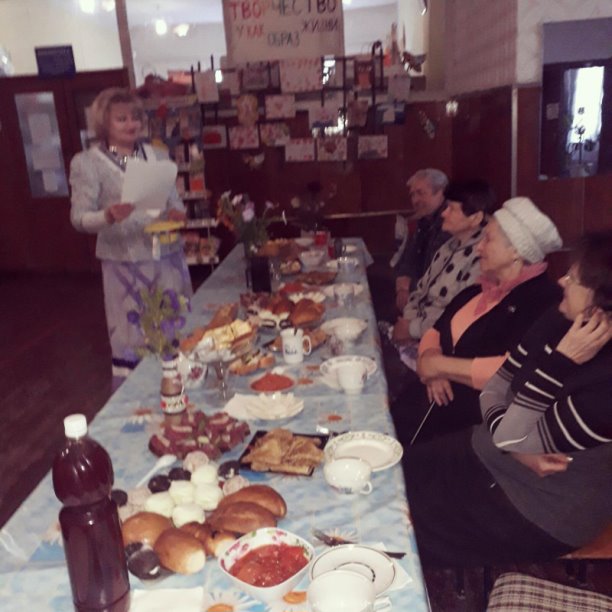 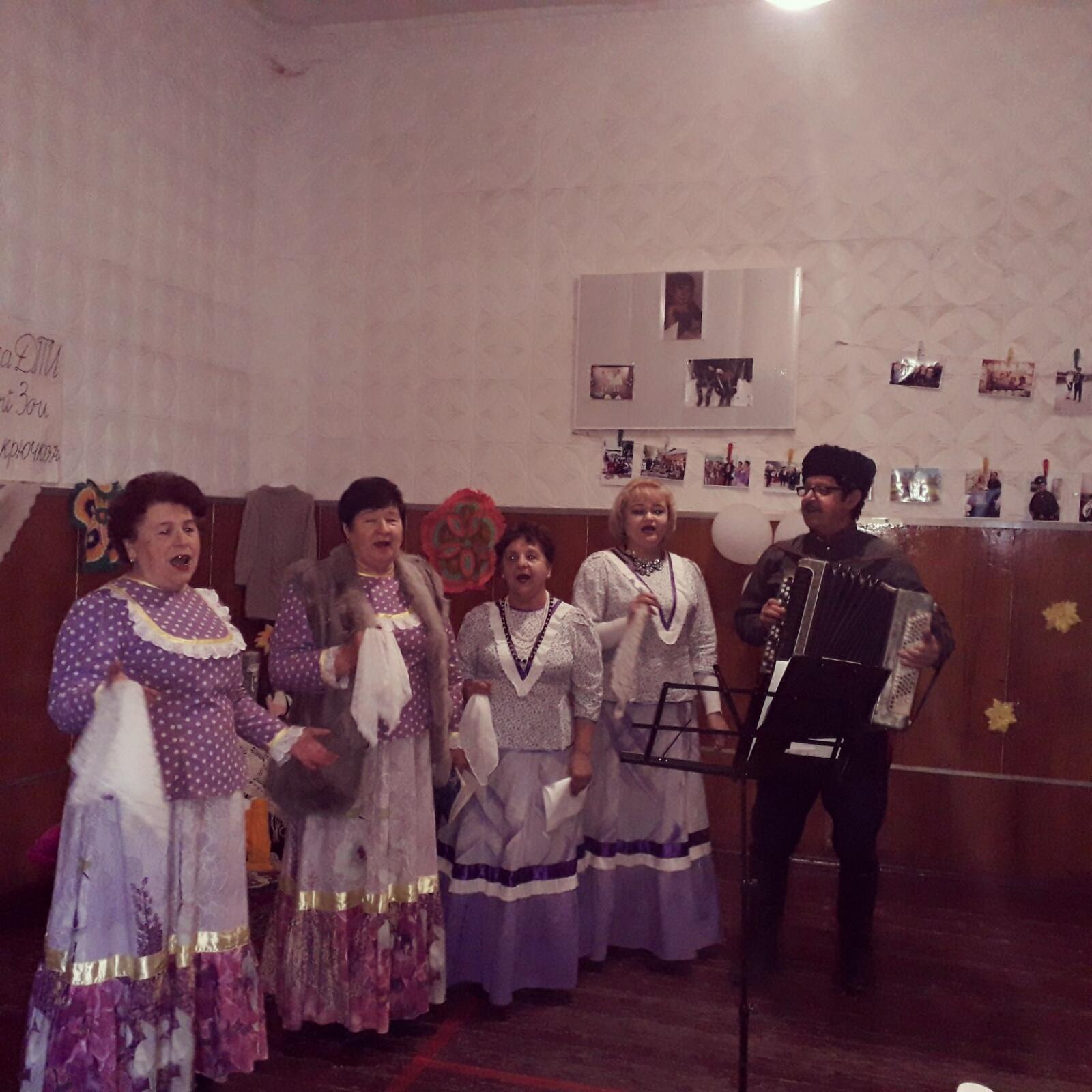 